Supporting InformationforAdsorption of atrazine and paraquat on montmorillonite loaded with layered double hydroxide and active sites energy distribution analysisRui Liu a，b*, Chao Maa, Huanliang Chena, Changsuo Lia*, Lei Zuob, Peng Zhangb, Yaqing Wangb, Ru Wangba 801 Institute of Hydrogeology and Engineering Geology, Shandong Provincial Bureau of Geology & Mineral Resources (Shandong Provincial Geo-Mineral Engineering Exploration Institute), Jinan 250014, ChinabSchool of Resources and Environmental Engineering, Shandong University of Technology, Zibo 255000, ChinaCorresponding author: Changsuo Li, e-mail: lics120@163.com, Rui Liu, e-mail: liurui@sdut.edu.cnNumber of pages: 4Number of Figures: 3Supplementary Figures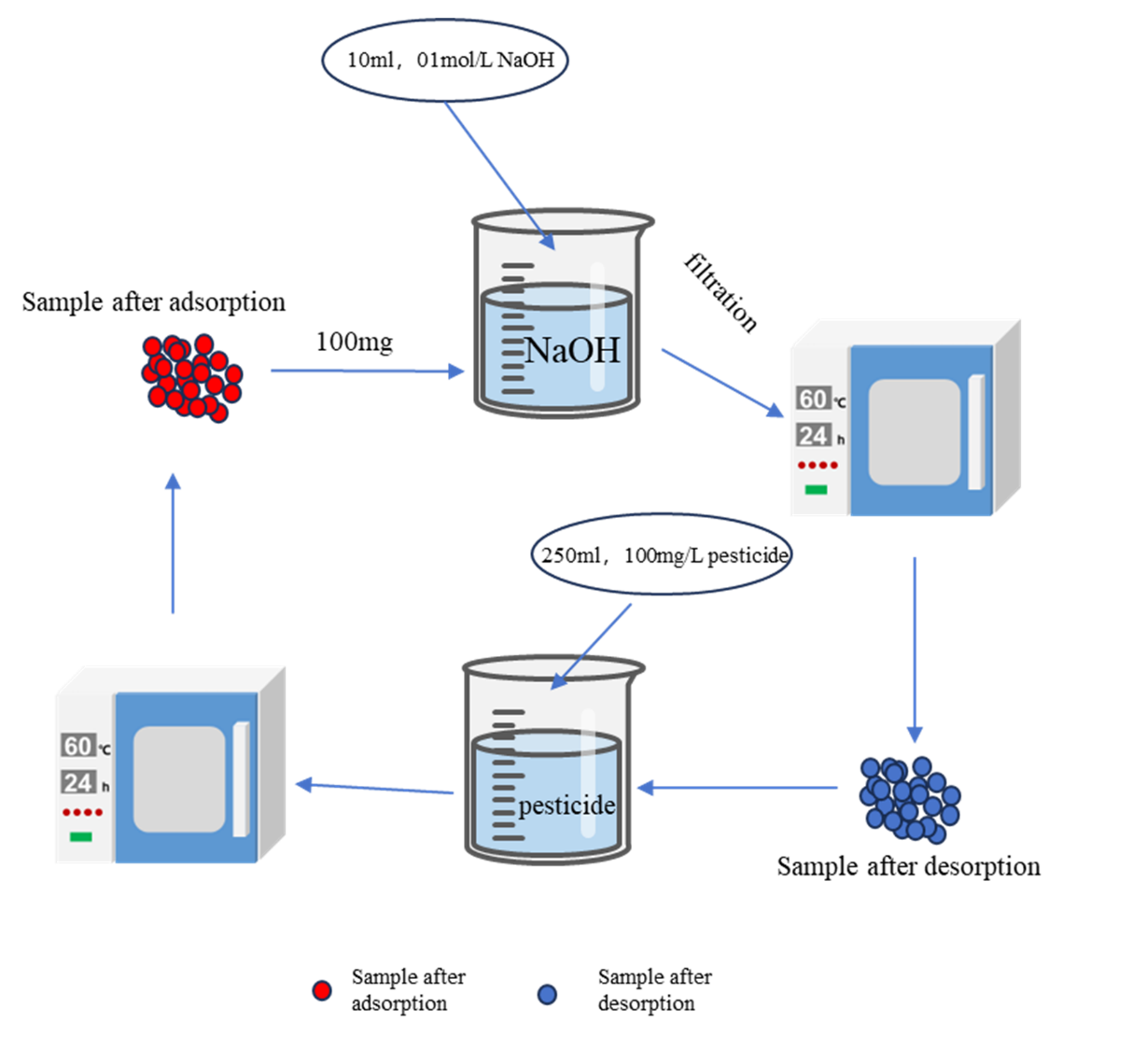 Fig. S1 diagram of the desorption and resorption process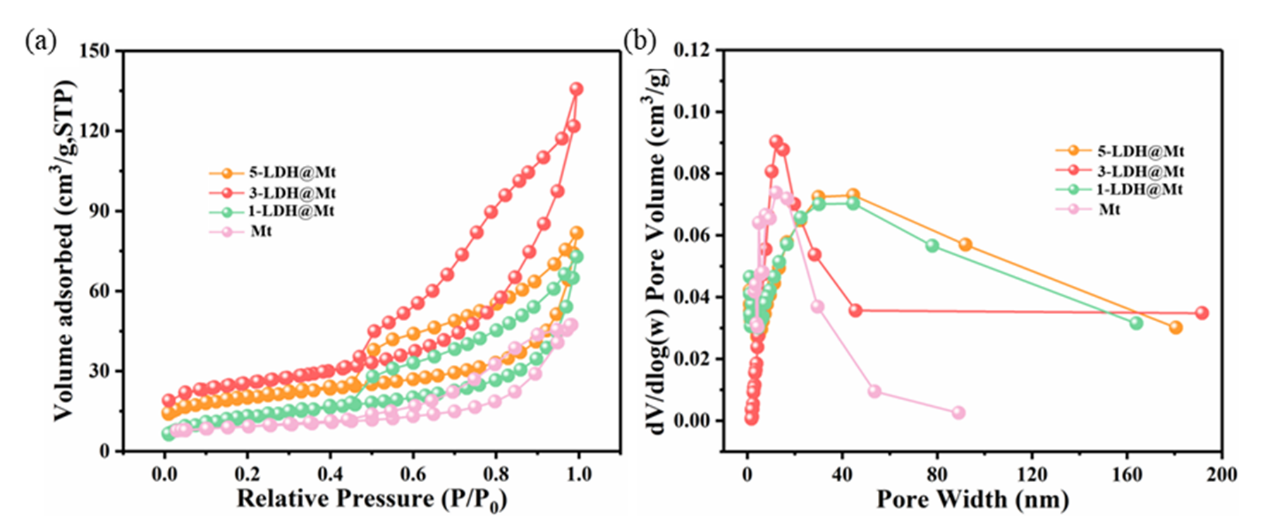 Fig.S2 N2 adsorption-desorption isotherms (a) and pore size distribution (b) of Mt, LDHs, 1-LDH@Mt, 3-LDH@Mt and 5-LDH@MtFig.S3 Linear kinetic models for the adsorption of ATZ and PQ on Mt, LDHs, 1-LDH @ Mt, 3-LDH @ Mt and 5-LDH @ Mt.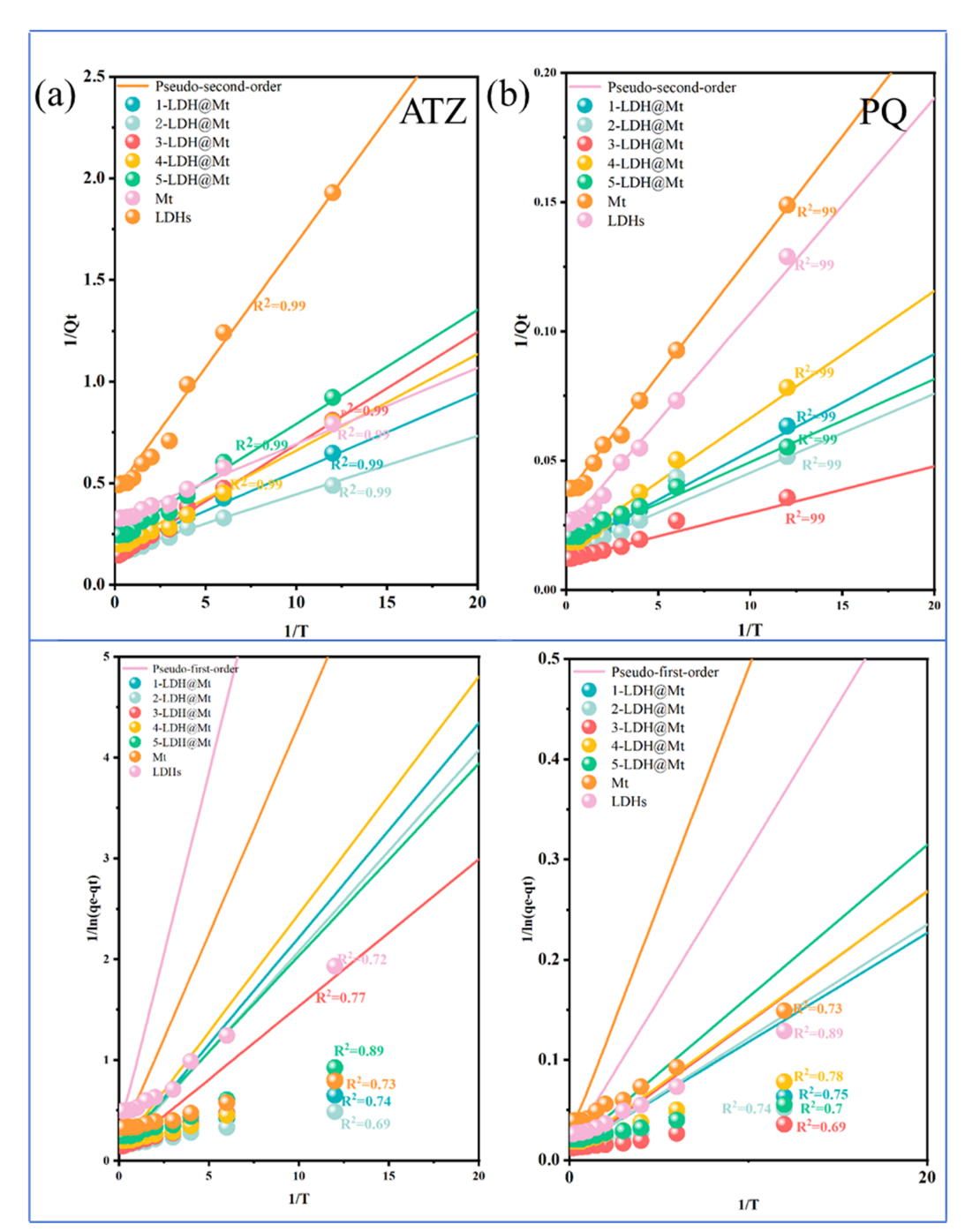 